Asynchronous Learning for Grade 6-8 Extended FrenchWeek of March 15, 2021Le sirop d’érable 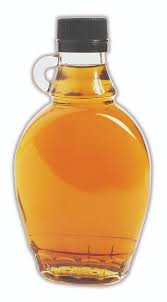 But d’apprentissage: J’explore des détails à propos du sirop d'érable. Je lis des articles et je regarde des vidéos pour en apprendre plus à ce sujet. Je réfléchis à mes opinions et je fais des liens personnels. But d’apprentissage: J’explore des détails à propos du sirop d'érable. Je lis des articles et je regarde des vidéos pour en apprendre plus à ce sujet. Je réfléchis à mes opinions et je fais des liens personnels. Bonjour! Cette semaine, nous parlerons du sirop d’érable! Le printemps arrive et c’est la saison.Est-ce que tu as déjà visité une cabane à sucre? Est-ce que tu as essayé le sirop d’érable? Que sais-tu du sirop d’érable?image credit: https://pixy.org/664112/Bonjour! Cette semaine, nous parlerons du sirop d’érable! Le printemps arrive et c’est la saison.Est-ce que tu as déjà visité une cabane à sucre? Est-ce que tu as essayé le sirop d’érable? Que sais-tu du sirop d’érable?image credit: https://pixy.org/664112/L’histoire du sirop d’érableEst-ce que tu connais l’histoire du sirop d’érable au Canada?  Fais un survol de l’article Industrie du sirop d’érable sur l’Encyclopédie canadienne. (C’est-à-dire, cherche les mots clés et les grandes idées de l’article sans comprendre chaque mot et chaque idée.) Maintenant, concentre-toi sur la section “Histoire”.Décris les origines (l’histoire) du sirop d’érable. Qui l’a découvert? Comment est-ce qu’ils ont utilisé le sirop d’érable au passé?Comment est-ce que les membres des Premières Nations ont récolté (enlevé) le sirop? Comment est-ce que les colons de l’Europe ont changé le processus?Comment est-ce que les expériences avec le sirop d’érable ont été différentes pour des membres des Premières Nations et des colons? Note 2-3 idées.Comment faire le sirop d’érable?Est-ce que tu sais comment récolter (enlever) le sirop des érables? Regarde la vidéo Le sirop d’érable de Saint-Robert-Bellarmin.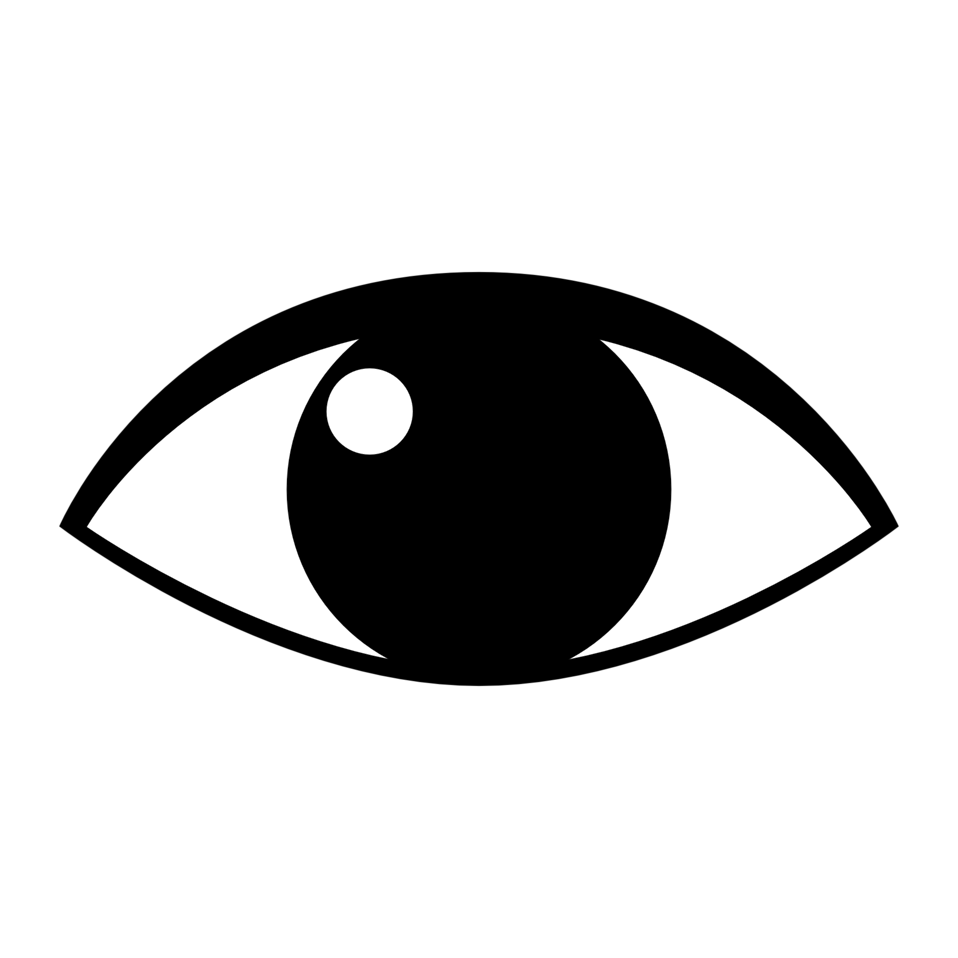 Qu’est-ce que tu as appris?Fais un résumé des idées importantes. Partage les étapes du processus à quelqu’un en utilisant un format de ton choix (ex. un diaporama dans Google Slides, une courte présentation, une vidéo enregistrée, une affiche, etc).Tu peux utiliser ce diagramme pour organiser tes idées.Les recettes avec le sirop d’érable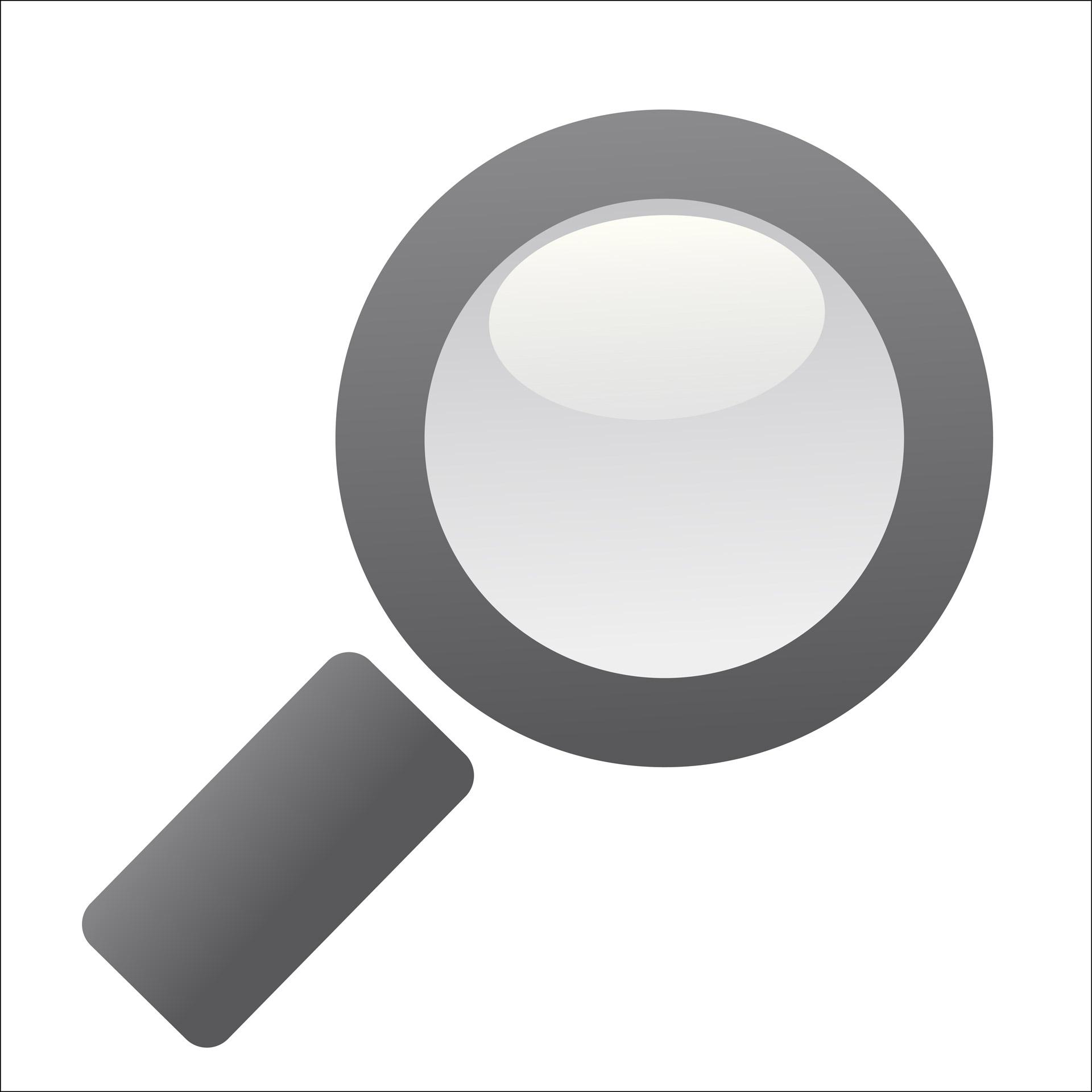 Explore une ou plusieurs des recettes ci-dessous.Les grand-pères dans le siropLes recette pour enfantsEst-ce que tu as trouvé quelque chose que tu aimerais essayer avec ta famille? Quelle recette? Pourquoi est-ce que tu trouves cette recette intéressante?Invente ta propre recette qui utilise le sirop d’érable. Pense aux ingrédients préférés de ta culture. Est-ce qu’il y a des bons liens? Crée une marche à suivre pour expliquer comment préparer ta recette. Tu peux utiliser ce document pour organiser tes idées.L’importance du sirop d’érable au Canada aujourd’huiLis le texte Le sirop d’érable: une richesse de la nature.Quel type de texte est-ce? Comment le sais-tu? Identifie des éléments textuels.Qu’est-ce que tu as appris du texte?Regarde les chiffres (les nombres) présentés. Est-ce que tu sais comment dire ces nombres en français? Utilise ce site pour apprendre comment lire les grands nombres. Puis, essaie de lire les chiffres dans ce texte.Exemple : 9 796 000 = 9 millions 7 cent quatre-vingt-seize mille